ПРОЕКТ		   		 Об утверждении документации по проектам межевания территорииРуководствуясь статьей 43, статьей 46 Гражданского кодекса Российской Федерации, статьей 39.2 Земельного кодекса Российской Федерации, Градостроительным кодексом Российской Федерации, статьей 14 Федерального закона №131-ФЗ от 06.10.2003 г. «Об общих принципах организации местного самоуправления в РФ», на основании заключения организационного комитета о результатах публичных слушаний по рассмотрению документации по проектам межевания территории от «__» ________2018 года, Приказа  Минэкономразвития России от 01.09.2014 № 540 "Об утверждении классификатора видов разрешенного использования земельных участков", Решения Совета муниципального района «Койгородский» от 15.03.2017 № V-16/107 «Об утверждении проектов правил землепользования и застройки и генеральных планов сельских поселений МО МР «Койгородский»,администрация МР «Койгородский» постановляет:Утвердить документации по проектам межевания территории, образуемых земельных участков из состава земель населенных пунктов:- Проект межевания территории объекта, расположенного по адресу: Республика Коми, Койгородский район, с. Койгородок, ул. Мира, д.9 установить разрешенное использование: магазины;Настоящее постановление вступает в силу со дня официального опубликования в информационном вестнике Совета и администрации МР «Койгородский».Руководитель администрацииМР «Койгородский»                                                                               Л.Ю. УшаковаАдминистрациямуниципального района “Койгородский ”Администрациямуниципального района “Койгородский ”Администрациямуниципального района “Койгородский ”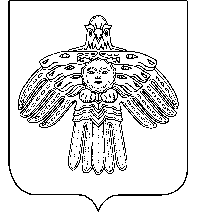 “Койгорт ”муниципальнй районсаадминистрация“Койгорт ”муниципальнй районсаадминистрация“Койгорт ”муниципальнй районсаадминистрацияПОСТАНОВЛЕНИЕ ШУÖМот2018г.№ № 	с. Койгородок	с. Койгородок	с. Койгородок